แบบเสนอร่างบันทึกข้อตกลงความเข้าใจ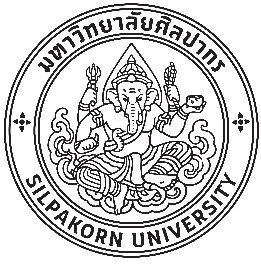 (Memorandum Of Understanding - MoU) 
คณะสถาปัตยกรรมศาสตร์ มหาวิทยาลัยศิลปากร*********************1. ข้อมูลเบื้องต้น1.1 คณะวิชา / ศูนย์/สถาบัน ที่จะลงนามความร่วมมือ: ............................................................................... 1.2 สังกัด : ................................................................................................................................................1.3 ที่อยู่ : ...................................................................................................................................................1.4 ข้อมูลเบื้องต้นของหน่วยงาน : .......................................................................................... ........................................................................................................................................................................................................................................................................................................................................ ........................................................................................................................................................................................................................................................................................................................................Website :  .................................................................................................................................................1.5 ลำดับของมหาวิทยาลัยต้นสังกัดของหน่วยงานที่จะลงนามความร่วมมือ สำรวจเมื่อวันที่ : XX XXXXXXXXX พ.ศ. 25xx	1.5.1 ฐานข้อมูล QS World University RankingQS World University Rankings ลำดับที่ : ……………………….QS World University Rankings By Subject (Architecture and Built Environment) ลำดับที่ :  ………………………. Graduate Employability Ranking ลำดับที่ : ……………………….Asian University Rankings ลำดับที่ : ……………………….1.5.2 ฐานข้อมูล Times Higher EducationTHE World University Rankings ลำดับที่ : ……………………….Impact Rankings : ……………………….1.6 ผู้ประสานงานฝ่ายคู่ความร่วมมือ : ……………………….……………………….……………………….……………………	E-Mail : ……………………….……………………….……………………….……………………….……………………….1.7 ระยะเวลาที่มีผลผูกพันของข้อตกลงความเข้าใจ	 3 ปี				 5 ปี			 อื่นๆ (โปรดระบุ) .......... ปี2. กิจกรรมความร่วมมือ  2.1 แผนความร่วมมือ (กรณีเป็นความร่วมมือใหม่) (โปรดระบุ  ในกิจกรรมทางวิชาการตามแผนที่จะดำเนินการในแต่ละปีการศึกษา)หมายเหตุ * ปีการศึกษาเริ่มตั้งแต่เดือนกรกฎาคม - มีนาคมของทุกปี2.2  กิจกรรมที่ผ่านมา (กรณีต่ออายุ/ขยายระยะความร่วมมือ)- ระบุชื่อ กิจกรรม/โครงการ วันที่ เดือน ปี ……………………….……………………….……………………….……………………….……………………….…………………………………….……………………….……………………….……………………….……………………….…………………………………….……………………….……………………….……………………….……………………….…………………………………….……………………….……………………….……………………….……………………….…………………………………….……………………….……………………….……………………….……………………….…………………………………….……………………….……………………….……………………….……………………….……………3. ผู้ประสานความร่วมมือและดำเนินการกิจกรรม   (โปรดระบุชื่อ ตำแหน่ง ภาควิชา และช่องทางการติดต่อ)……………………….……………………….……………………….……………………….……………………….……………………….E-Mail : ……………………….……………………….……………………….……………………….………………………...............4. ระดับผู้ลงนาม4.1 ระดับผู้ลงนามของหน่วยงานความร่วมมือ :	 คณบดี		 อธิการบดี		 อื่นๆ (โปรดระบุ) ...........................................4.2 ระดับผู้ลงนามของฝ่ายมหาวิทยาลัยศิลปากร :	 คณบดี		 อธิการบดี		 อื่นๆ (โปรดระบุ) ...........................................4.3 วิธีการลงนาม : เดินทางไปลงนามด้วยตนเองที่ ......................................................................................................... ส่งเอกสารทางไปรษณีย์ตามชื่อ และที่อยู่ .................................................................................................................................................................................................................................................................................................................................. .................................................................................................................................................................................................................................................................................................................................. .................................................................................................................................................................................................................................................................................................................................. .................................................................................................................................................................	 อื่นๆ (โปรดระบุ) ..............................................................................................................................4.4 วัน/เดือน/ปี ที่คาดว่าจะลงนาม (ถ้ามี) : ...................................................................................................... ลงนาม        ( .......................................................................)                                    ผู้เสนอร่างบันทึกข้อตกลงความเข้าใจ                                     หัวหน้าภาควิชา/หัวหน้าสาขาวิชา            ประธานหลักสูตร(ตัดส่วนนี้ออกหากผู้ประสงค์ทำความร่วมมือเป็นหัวหน้าภาควิชา/หัวหน้าสาขาวิชา/ประธานหลักสูตร)ความคิดเห็นของหัวหน้าภาควิชา/หัวหน้าสาขาวิชา/ประธานหลักสูตร ……………………….……………………….……………………….……………………….……………………….……………………….……………………….……………………….……………………….……………………….……………………….……………………….……………………….……………………….……………………….……………………….……………………….……………………….……………………….……………………….……………………….……………………….……………………….……………………….      ( .......................................................................)หัวหน้าภาควิชา/หัวหน้าสาขาวิชา/ประธานหลักสูตร .................................. ลักษณะกิจกรรมทางวิชาการปีการศึกษา*ปีการศึกษา*ปีการศึกษา*ปีการศึกษา*ปีการศึกษา*ลักษณะกิจกรรมทางวิชาการ25xx25xx25xx25xx25xxการเชิญบรรยายพิเศษการร่วมสอนในรายวิชา / การร่วมตรวจงานในรายวิชาการรับผิดชอบสอนเป็นอาจารย์ประจำรายวิชา การร่วมตรวจวิทยานิพนธ์ระดับปริญญาตรีการร่วมควบคุมวิทยานิพนธ์ระดับบัณฑิตศึกษาการร่วมตรวจวิทยานิพนธ์ระดับบัณฑิตศึกษาการทำวิจัยร่วมกันการตีพิมพ์ผลงานร่วมกันการเยี่ยมเยือนคู่ความร่วมมือ และการศึกษาดูงานในประเทศของสถาบันคู่ความร่วมมือของอาจารย์ การเยี่ยมเยือนคู่ความร่วมมือ และการศึกษาดูงานในประเทศของสถาบันคู่ความร่วมมือของนักศึกษาระดับปริญญาตรีการเยี่ยมเยือนคู่ความร่วมมือ และการศึกษาดูงานในประเทศของสถาบันคู่ความร่วมมือของนักศึกษาระดับบัณฑิตศึกษาปฏิบัติการ (Workshop) ร่วมกันของนักศึกษาระดับปริญญาตรีปฏิบัติการ (Workshop) ร่วมกันของนักศึกษาระดับบัณฑิตศึกษาการแลกเปลี่ยนอาจารย์ / อาจารย์อาคันตุกะการแลกเปลี่ยนนักศึกษาปริญญาตรีการแลกเปลี่ยนนักศึกษาระดับบัณฑิตศึกษาอื่นๆ (โปรดระบุ) ...........................................................................